שבוע פעילות טיפוסי במועדון חרב לאת (מעודכן לחודש מרץ 2014) לזמינות ולתיאום המועדון למועד ספציפי יש ליצור קשר עם מזכיר הועד המקומי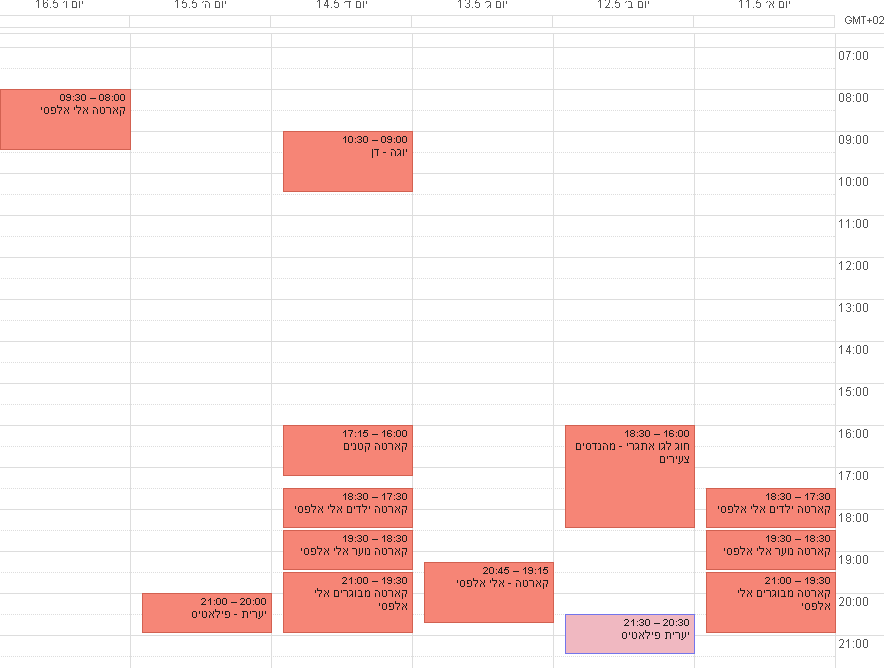 